Lekcja nr 2 wtorek1.Powtórzenie wiadomości dotyczących segregacji śmieci. Przypominamy kolory pojemników wykorzystywanych do segregowania odpadów.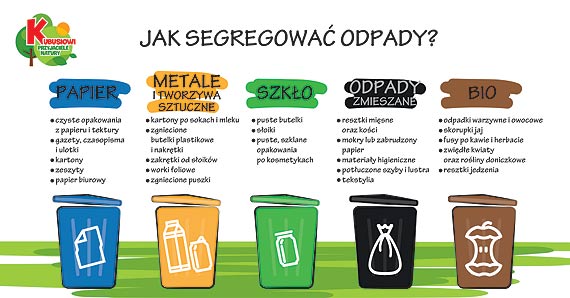 2. Zapisujemy temat w zeszycie :Ekologiczne zakupy.3.Czytamy tekst z podręcznika str.23 , odpowiadamy na pytanie 1 (ustnie)4.Czytamy wiersz , str.24-25- podręcznik , odpowiadamy na pytania(ustnie) 1.2.35. Pod tematem lekcji zapisujemy notatkęZapamiętaj ! „Ż” piszemy gdy wymienia się na „g”Przykłady Dłużej – długo Dróżka-droga Książka- księga Twarożek- twaróg Wstążka-wstęga 6. Przypomnienie – o czym należy pamiętać pisząc ogłoszenie ?Warto pamiętać, że w ogłoszeniu ważne są pytania Kiedy ? Gdzie? Co? Kto? Jak się skontaktować?Pięć ważnych wskazówek podczas tworzenia ogłoszenia 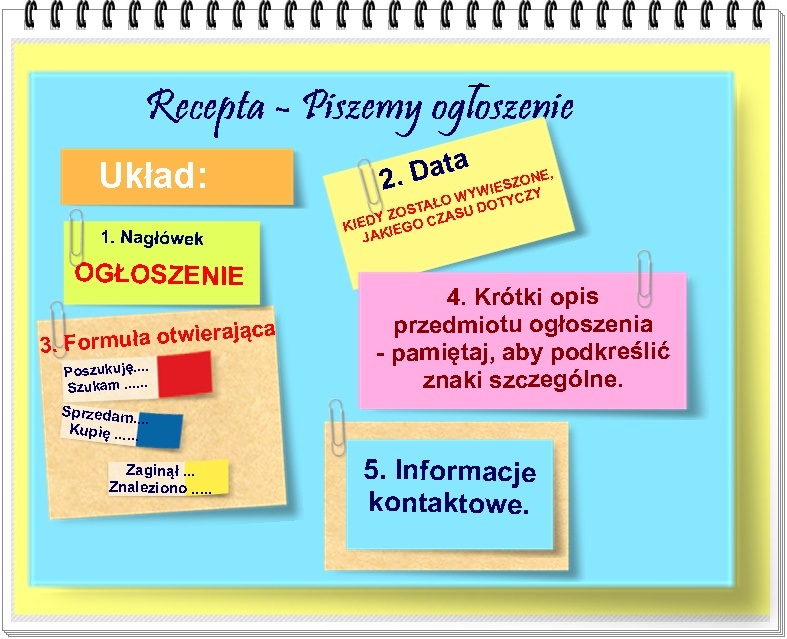 7. Wykonujemy ćwiczenia z karty ćwiczeń, str .22,23,24 8.Pisanie str .66 i 67 ( dla dzieci , które jeszcze nie mają tych ćwiczeń wykonanych)Edukacja matematyczna Karta matematyczna str. 70 